Rodzaj projektu – inwestycja dużaNazwa projektu – PitStop Sandomierska - parking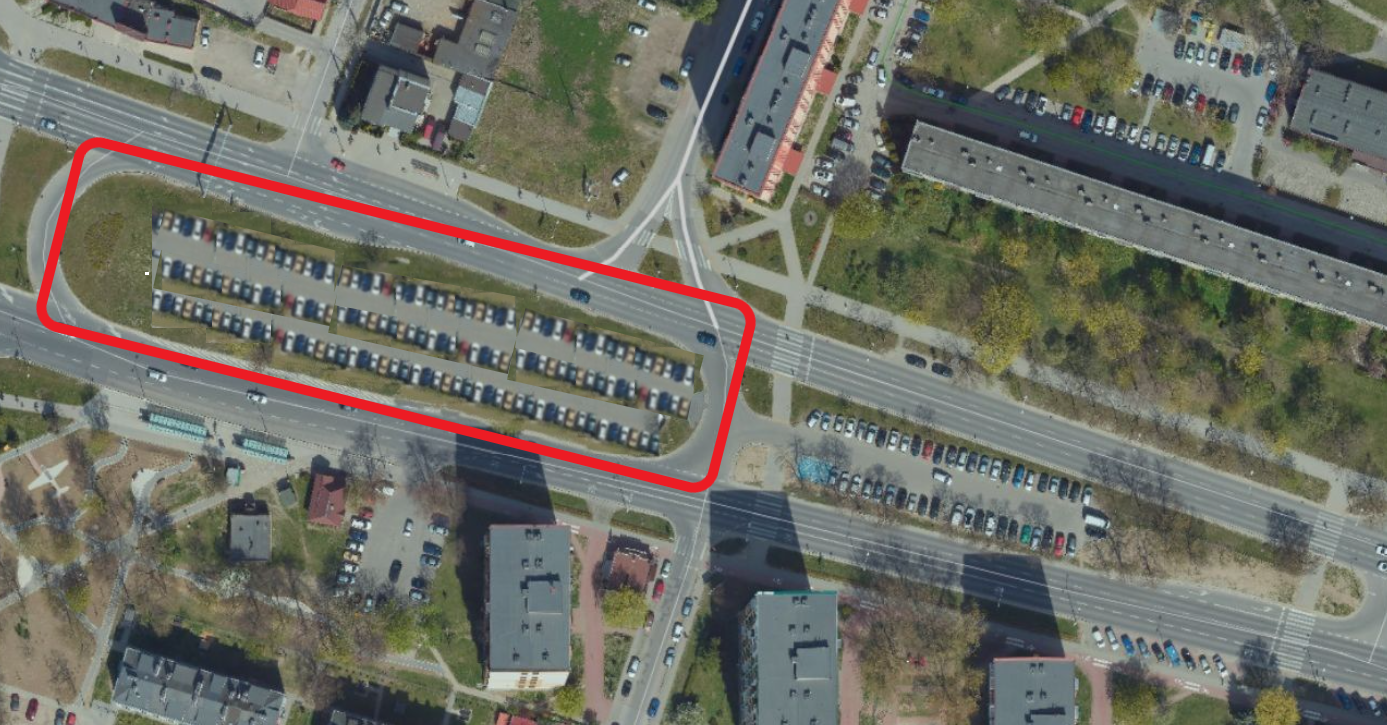 Zarys propozycji zagospodarowania przestrzeni na potrzeby parkinguCel: budowa parkingu – 100 miejsc parkingowych, warunki określa § 21 rozporządzenia Ministra Infrastruktury z dnia 12 kwietnia 2002 r. w sprawie warunków technicznych, jakim powinny odpowiadać budynki i ich usytuowania:Idea budowy parkingu na osiedlu „Sandomierskie” to inwestycja szczególnie ważna dla mieszkańców osiedla, borykających się z brakiem miejsc parkingowych. Obecnie, każde gospodarstwo domowe dysponuje pojazdem (co najmniej 1). Niedobór miejsc parkingowych stał się najważniejszym problemem mieszkańców KSM, wpływającym bezpośrednio na atrakcyjność i komfort mieszkania 
w tej części miasta.  Realizacja ww. inwestycji:spowoduje zapewnienie komfortu dla kierowców, dostęp do miejsc parkingowych, ułatwiania poruszania się po mieście i zapewnia wygodę kierowcom. Zwłaszcza w przypadku, gdy chcą odwiedzić określone miejsca, takie jak sklepy, restauracje czy biura. Ułatwienie przepływu ruchu – brak wystarczającej ilości miejsc parkingowych prowadzi do parkowania pojazdów w niedozwolonych miejscach, co powoduje zagrożenie dla pieszych i uczestników ruchu drogowegoPoprawa jakości życia – brak miejsc parkingowych w okolicy, gdzie skupiają się sklepy, restauracje, może prowadzić do spadku atrakcyjności dla potencjalnych klientów i inwestorów. Dostępność miejsc parkingowych może przyczynić się do wzrostu atrakcyjności gospodarczej tej części. Redukcja emisji spalin w centrum miasta, zachęcanie do parkowania swoich pojazdów na wyznaczonych miejscach a nie chodnikach. Dodatkowo wskazane miejsce realizacji inwestycji jest na terenie miejskim i oddziela pasy 
ul. Sandomierskiej, lokalizacja jest niezagospodarowana i wydaje się właściwa dla przygotowania parkingu ogólnodostępnego dla mieszkańców miasta Kielce i przyjezdnych. Budowa parkingu wymaga niewielkiej korekty ruchu drogowego, zapewniając bezpieczeństwo użytkownikom inwestycji i nie wpływa na płynne korzystanie z ulicy przez uczestników ruchu drogowego zarówno w stronę centrum miasta jak i w stronę Cedzyny. 